Сумська міська радаVІІ СКЛИКАННЯ IX СЕСІЯРІШЕННЯвід 30 березня 2016 року № 485-МРм. СумиРозглянувши пропозицію Сумського міського голови Лисенка О.М., відповідно до пункту 5 частини четвертої статті 42 Закону України «Про місцеве самоврядування в Україні», керуючись пунктом 3 частини першої статті 26 Закону України «Про місцеве самоврядування в Україні», Сумська міська радаВИРІШИЛА:Унести зміни до рішення Сумської міської ради від 11 грудня 2015 року № 60-МР «Про затвердження персонального складу виконавчого комітету Сумської міської ради VIІ скликання», увівши до складу виконавчого комітету Сумської міської ради Журбу Олександра Івановича.У зв’язку з цим доповнити згадане вище рішення пунктом 17 наступного змісту:	«17. Журба Олександр Іванович»Міський голова								О.М. ЛисенкоВиконавець: Антоненко А.Г.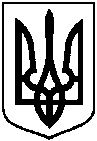 Про внесення змін до рішення Сумської міської ради від 11 грудня 2015 року № 60-МР «Про затвердження персонального складу виконавчого комітету Сумської міської ради VIІ скликання»